
KOMPASS-Berufe-Talk in Kooperation mit der Salzburger Industrie: Online-Gesprächsrunde mit starken Frauen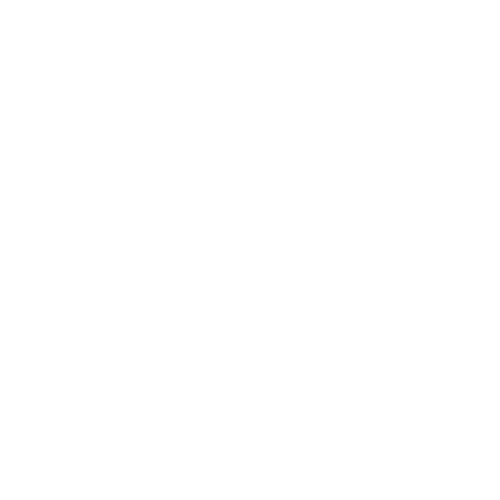 Spannende Einblicke in die Berufswelt trotz Abstandsregelungen: Junge Frauen in technischen, handwerklichen oder IT-Ausbildungen erzählen live aus ihrem Alltag. Schülerinnen und Schüler beteiligen sich online und interaktiv und sammeln Informationen für ihre eigene Ausbildungsentscheidung.Jetzt buchen! Die Berufs-Info-Messe „BIM“ kann aufgrund der Corona-Pandemie dieses Jahr nicht im herkömmlichen Format als Publikumsmesse im Messezentrum Salzburg stattfinden. Dennoch sollen tausende Jugendliche, die auf ihrem Bildungsweg vor wichtigen Entscheidungen stehen, einen möglichst breiten Einblick in die verschiedenen Berufsbilder bekommen. Daher bieten wir in der Woche der Berufs-Informations-Messe verstärkt die „KOMPASS-Berufe-Talks“ an.Die Termine werden nach dem Anmeldeeingang vergeben. Sollte Ihr Wunschtermin überbucht sein oder die „BIM-Woche“ für Ihre Klasse terminlich nicht passen, so setzen wir uns gerne mit Ihnen persönlich in Kontakt und versuchen für Sie individuell einen Termin im Wintersemester 2020/21 zu finden.Wer kann teilnehmen?Der „KOMPASS-Berufe-Talk“ richtet sich an Schülerinnen und Schüler der Sek. I + II im Bundesland Salzburg. Der Ablauf wird jeweils an das Alter der Teilnehmer/-innen angepasst. Die Teilnahme ist online gemeinsam in der Klassengruppe (über PC/Laptop und Beamer) möglich.AblaufSie erhalten vorab einen Teilnahme-Link.Die Gesprächsrunde wird von einer Kompass-Trainerin moderiert und gestaltet, mit dabei sind junge Frauen aus Salzburger Betrieben, die Einblick in ihren Ausbildungsalltag geben.Schülerinnen und Schüler beteiligen sich interaktiv – über das eigene Smartphone – am Gespräch: Sie können Fragen stellen und in kurzen Quiz-Einheiten ihr Wissen testen.Dauer: eine Unterrichtseinheit à 50 Minuten – plus „Technik-Check“ vorab, idealerweise am Vortag.Technische VoraussetzungenStabile InternetverbindungTeilnahme als Gruppe: PC/Laptop (idealerweise mit Kamera, aber auch ohne möglich), Beamer, Lautsprecher + individuelle Smartphones mit InternetzugangEine Kompass-Mitarbeiterin klärt nach Terminvereinbarung alle offenen Fragen mit Ihnen, damit Sie und Ihre Schüler/-innen gut vorbereitet in die Gesprächsrunde starten können.Anmeldung bitte an heidi.schwaighofer@iv.at oder +43 662 872266-15Individueller Terminwunsch:      Schule:      Klasse:      Teilnehmerzahl:      Schule:      Klasse:      Teilnehmerzahl:      Kontakt (zur Vorbereitung und Terminvereinbarung):Name:      E-Mail:      Telefon:      Kontakt (zur Vorbereitung und Terminvereinbarung):Name:      E-Mail:      Telefon:       Montag, 16. November 2020Uhrzeit:  08:00 - 10:00 Uhr
  10:00 - 12:00 Uhr
  12:00 - 14:00 Uhr Dienstag, 17. November 2020Uhrzeit:  08:00 - 10:00 Uhr
  10:00 - 12:00 Uhr
  12:00 - 14:00 Uhr Mittwoch, 18. November 2020Uhrzeit:  08:00 - 10:00 Uhr
  10:00 - 12:00 Uhr
  12:00 - 14:00 Uhr Donnerstag, 19. November 2020Uhrzeit:  08:00 - 10:00 Uhr
  10:00 - 12:00 Uhr
  12:00 - 14:00 Uhr Freitag, 20. November 2020Uhrzeit:  08:00 - 10:00 Uhr
  10:00 - 12:00 Uhr
  12:00 - 14:00 Uhr